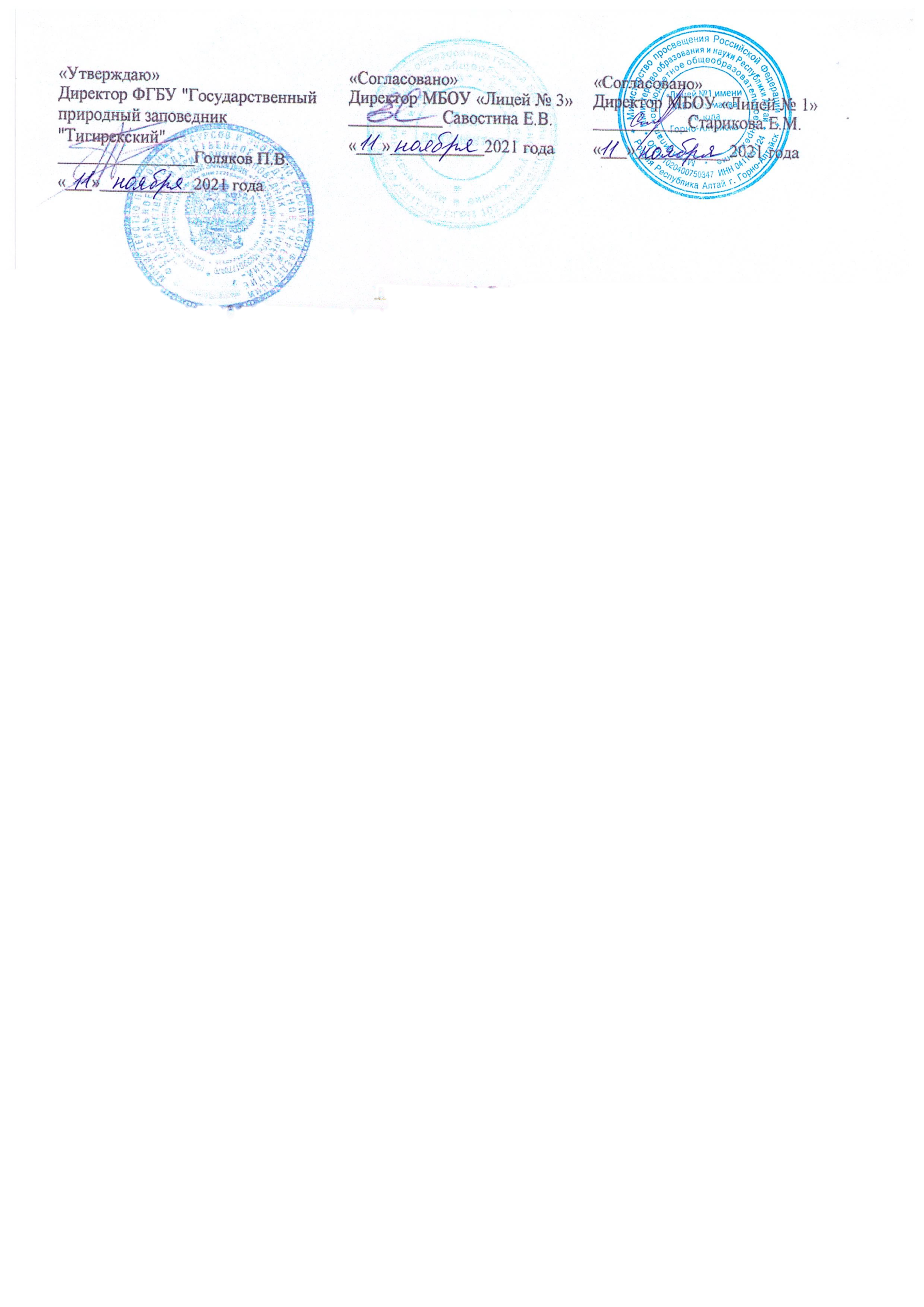 ПОЛОЖЕНИЕО ПРОВЕДЕНИИ МЕЖРЕГИОНАЛЬНОГО МАРАФОНА ДРУЗЕЙ ТИГИРЕКСКОГО ЗАПОВЕДНИКА «АЛТАЙ 04_22»Общие положения Настоящее Положение устанавливает правила организации и проведения Межрегионального Марафона Друзей Тигирекского Заповедника «Алтай 04_22» (далее - Марафона), условия участия, порядок и сроки определения победителей. Организаторами Марафона являются:Федеральное государственное бюджетное учреждение "Государственный природный заповедник "Тигирекский" (далее - Заповедник);Муниципальное бюджетное общеобразовательное учреждение «Лицей № 3 г. Барнаула»; Муниципальное бюджетное общеобразовательное учреждение «Лицей №1 имени М.В. Карамаева города Горно-Алтайска».      Организаторы Марафона осуществляют общее руководство, в том числе:Привлекают партнеров Марафона и выстраивают с ними взаимодействие;Готовят и распространяют информационные и методические материалы для участников и партнеров Марафона;Осуществляют контроль за соблюдением порядка проведения Марафона, формируют экспертный совет для определения победителей. Партнеры Марафона: Региональная общественная организация социально-культурного развития подрастающего поколения города Горно-Алтайска «Содружество» Республики Алтай.Общественно-экологическое информационное издание   «Природа Сибири».Финансовое обеспечение организации и проведения Марафона осуществляется за счет привлеченных средств и средств Федерального государственного бюджетного учреждения "Государственный природный заповедник "Тигирекский".Термины и определения Клубы друзей Тигирекского Заповедника - объединения детских и взрослых сообществ, клубов, участвующих в сохранении природы Тигирекского Заповедника. ООПТ (особо охраняемые природные территории) - участки земли, водной поверхности и воздушного пространства над ними, где располагаются природные комплексы и объекты, которые имеют особое природоохранное, научное, культурное, эстетическое, рекреационное и оздоровительное значение. Межрегиональный Марафон - комплекс мероприятий, проводимых с применением дистанционных технологий с целью экологического просвещения и содействия включения жителей Республики Алтай и Алтайского края в добровольческую природоохранную деятельность в поддержку заповедной территории – Тигирекского заповедника.Все анонсы марафона будут публиковаться на сайте и в соцсетях Тигирекского Заповедника: http://oopt22.ru/,      https://vk.com/tigirekreserve,  https://www.facebook.com/tigirek,https://www.instagram.com/tigireknaturereserve Уникальный хэштег Марафона #марафон_Алтай#Тигирек#моё_дело_22_04#Алтай04_22 Активности Марафона - возможности для участников  в виде творческих заданий и приглашений на мероприятия, проводимые в рамках Марафона. Участники Марафона – команды  1-8  классов образовательных организаций. Баллы - очки, которые начисляются команде за успешно и в срок выполненное задание или участие в мероприятиях Марафона, которые отражаются в рейтинге команд.Рейтинг команды - сумма баллов, набранных командой по итогам участия в активностях Марафона.Цель и задачи Марафона Цель проведения Марафона:Экологическое просвещение и вовлечение учащихся в природоохранную деятельность через активизацию и разнообразие форм работы клубов Друзей Тигирекского Заповедника для сохранения природного и культурного наследия Республики Алтай и Алтайского края. Задачи Марафона:Объединить специалистов ООПТ и клубы друзей Тигирекского Заповедника через реализацию сетевых проектов;Способствовать выстраиванию взаимодействия и проектов клубов в цифровом пространстве и формированию методической базы экологических событий; Провести  конкурсные мероприятия для выявления и награждения самых активных участников;Содействовать тиражированию лучших практик в области охраны природы, исследовательской и просветительской деятельности.Сроки и география проведения Марафона4.1. Марафон проводится с 16 ноября 2021 года по 10 июня 2022 года (включительно). 4.2. Сроки проведения могут быть изменены, продлены Организаторами, о чем на Сайте Заповедника размещается соответствующее информационное объявление.Участники Марафона Участники Марафона - лица, объединенные в команды от 3х и более человек, в возрасте 7-14 лет, проживающие в Республике Алтай и Алтайском крае:школьные - представители образовательных организаций общего и дополнительного образования и иных объединений школьников. Возможный состав: обучающиеся и педагог;семейные - представители одной или нескольких семей, дети в возрасте 7-14 лет и взрослые.От одной организации участвовать может несколько команд. Каждая команда имеет уникальное название и должна подать заявку по форме (Приложение 1) до 22 ноября 2021 года по адресу sodruzestvo04@yandex.ru  Участие в Марафоне является добровольным. Организаторами не взимается плата за участие в Марафоне.Порядок участия команд в Марафоне6.1.  Для успешного участия в Марафоне командам необходимо выполнение предлагаемых заданий. Команды знакомятся с системой набора баллов Марафона (Приложение 2) и самостоятельно определяют индивидуальный маршрут участия в Марафоне, выбирая задания для выполнения и мероприятия для участия в них. Детальное описание каждого задания Марафона и сроки предоставления отчетности о выполнении  публикуются на сайте Тигирекского Заповедника (Приложение 3). После выполнения задания или участия в мероприятии Марафона до 11 числа следующего месяца команде необходимо предоставить отчет (указать ссылку на опубликованный пост в социальных сетях или загрузить подтверждающие фото-, видеоматериалы).  Фото- и видеоматериалы не должны содержать неэтичные и/или нецензурные, и иные запрещенные Российским законодательством изображения. Высылая собственные фото- и видеоматериалы, команды участников предоставляют Организаторам и Партнерам право дальнейшего их использования в целях информационного продвижения Марафона. Подведение итогов Марафона Список победителей и призеров в возрастных категориях  1-4 классов, 5-8 классов утверждается Организаторами и публикуется на сайте Заповедника не позднее 10  июня 2022 года.  Победители и призеры Марафона награждаются дипломами и призами. Всем командам - участникам Марафона вручаются электронные сертификаты.Прочие условия Организаторы не несут ответственности за сбои, неполадки в работе компьютерных сетей, сетей связи и передачи данных. Организаторы вправе в любое время изменять или дополнять настоящее Положение. Изменения публикуются на сайте Заповедника. Разъяснения и консультации по вопросам участия в Марафоне:Содержание и условия выполнения заданий, участия в мероприятиях Марафона - sodruzestvo04@yandex.ru Партнерское участие в проведении Марафона - erepetunova@rambler.ru Приложение 1 к Положению о проведении Межрегионального  Марафона Заявкана участие в Межрегиональном Марафоне Друзей Тигирекского Заповедника «Алтай 04_22»	Приложение 2СИСТЕМА НАБОРА БАЛЛОВ МЕЖРЕГИОНАЛЬНОГО МАРАФОНА «АЛТАЙ 04_22»Приложение 3Название командыРегионФИО руководителя командыФИО участников командыВозраст участниковКласс Почтовый адресe-mailТелефонСоц.сетиПочему мы участвуем в МарафонеАктивностьМарафонаКоличество балловСроки Условия получения балловЦифровое задание25за каждое успешно выполненное задание.Ежемесячно, с ноября по июнь (6 заданий за весь Марафон), срок для выполнения задания - в течение календарного месяца с момента анонсакрайний срок предоставления отчета о выполнении задания - 11 число месяца (например, если задание было опубликовано 11 января, то срок отчетности - до 11 февраля и т.д.)Публикация одним из участников команды результатов выполнения задания в соцсетях с указанием основных хештегов Марафона и специального хештега задания.Мероприятия20 за каждоемероприятие, в котором приняли участиепредставители команды, при массовом участии +1 б за каждого участника.Каждое мероприятие будет проходить в фиксированные даты в онлайн-формате, предстоящие мероприятия анонсируются на сайте 11 числа каждого месяца.Конструктивное участие в мероприятии.«Лидеры мероприятий»15 (за I место) 10 (за II место) 5 (за III место).Дополнительные баллы: отдельные мероприятия Марафона будут предполагать соревновательный формат, о чем будет указано в анонсе мероприятия.Успешное участие командыв мероприятии - победа илипризовое место.Дополнительные задания10за каждую активность, предлагаемую организаторами..Организаторы оставляют за собой право определить общее количество, сроки и содержание дополнительных заданий. Информация о предстоящих дополнительных заданиях размещается на сайте заповедника.Задание выполняется одним из участников команды. Результатом выполнения задания является размещение информационного поста в соцсетях с указанием основных хештегов Марафона и специального хештега задания. Оценивается своевременная подача отчета о выполнении задания и корректная ссылка на пост в соцсетях.Задания Межрегионального Марафона Друзей Тигирекского Заповедника «Алтай 04_22»Задания Межрегионального Марафона Друзей Тигирекского Заповедника «Алтай 04_22»1 этап 22 ноября – 11 декабряЦифровое задание «Видеоприветствие-сюрприз».Дорогие участники Марафона!  Первое цифровое задание – видеоприветствие. Чтобы его выполнить, нужно сделать несколько коротких шагов:  1)    Записать в произвольной форме короткий видеоролик (до 5 минут).                                                                                        В нём ответить на вопросы – Кто Вы? Чем Вы занимаетесь?  Что хотите пожелать участникам Марафона?       А самое ГЛАВНОЕ  - не забудьте поздравить Тигирекский Заповедник с Днем Рождения и успейте выложить видео до 4.12.2021г. 2)    Выложить ролик в своем аккаунте в социальной сети Instagram и ВКонтакте, Facebook, обязательно указав хештег #марафон_Алтай#Тигирек#моё_дело_22_04#Алтай04_22#ДР_Тигирека                                                                                        3)    Отправить  ссылку на ролик по адресу: sodruzestvo04@yandex.ru ,  zap-tigirek@yandex.ru  не позднее 04 декабря. Выполненное в срок задание позволит Вашей команде «заработать» 25 баллов. Удачи, друзья!Мероприятие «Птичье кафе».Несколько лет назад в России появился еще один экологический праздник – Синичкин день. Он создан по инициативе Союза охраны птиц России и отмечается 12 ноября.  В этот день жители разных населённых пунктов страны готовятся к встрече «зимних гостей» – птиц, остающихся на зимовку в российских регионах: синиц, щеглов, снегирей, соек, чечёток, свиристелей. Люди заготавливают для них подкормку, в том числе и «синичкины лакомства»:  несоленое сало, нежареные семечки тыквы, подсолнечника или арахиса, делают и развешивают кормушки. Ваша задача сделать и развешать кормушки, фотографировать и наблюдать за прилетающими в «Птичье кафе» посетителями. До 11 декабря 2021 года пришлите отчет о данном событии в любой творческой форме (фотоальбом с комментариями, видеосюжет, мероприятие с классом) по адресу: sodruzestvo04@yandex.ru    Выполненное в срок задание позволит вашей команде «заработать» 20 баллов, при массовом участии +1 б за каждого участника, но не более 20 баллов. Удачи, друзья!Цифровое задание «Видеоприветствие-сюрприз».Дорогие участники Марафона!  Первое цифровое задание – видеоприветствие. Чтобы его выполнить, нужно сделать несколько коротких шагов:  1)    Записать в произвольной форме короткий видеоролик (до 5 минут).                                                                                        В нём ответить на вопросы – Кто Вы? Чем Вы занимаетесь?  Что хотите пожелать участникам Марафона?       А самое ГЛАВНОЕ  - не забудьте поздравить Тигирекский Заповедник с Днем Рождения и успейте выложить видео до 4.12.2021г. 2)    Выложить ролик в своем аккаунте в социальной сети Instagram и ВКонтакте, Facebook, обязательно указав хештег #марафон_Алтай#Тигирек#моё_дело_22_04#Алтай04_22#ДР_Тигирека                                                                                        3)    Отправить  ссылку на ролик по адресу: sodruzestvo04@yandex.ru ,  zap-tigirek@yandex.ru  не позднее 04 декабря. Выполненное в срок задание позволит Вашей команде «заработать» 25 баллов. Удачи, друзья!Мероприятие «Птичье кафе».Несколько лет назад в России появился еще один экологический праздник – Синичкин день. Он создан по инициативе Союза охраны птиц России и отмечается 12 ноября.  В этот день жители разных населённых пунктов страны готовятся к встрече «зимних гостей» – птиц, остающихся на зимовку в российских регионах: синиц, щеглов, снегирей, соек, чечёток, свиристелей. Люди заготавливают для них подкормку, в том числе и «синичкины лакомства»:  несоленое сало, нежареные семечки тыквы, подсолнечника или арахиса, делают и развешивают кормушки. Ваша задача сделать и развешать кормушки, фотографировать и наблюдать за прилетающими в «Птичье кафе» посетителями. До 11 декабря 2021 года пришлите отчет о данном событии в любой творческой форме (фотоальбом с комментариями, видеосюжет, мероприятие с классом) по адресу: sodruzestvo04@yandex.ru    Выполненное в срок задание позволит вашей команде «заработать» 20 баллов, при массовом участии +1 б за каждого участника, но не более 20 баллов. Удачи, друзья!2 этап 11 декабря – 11 января1.Конкурс книжек-малышек «Символ Тигирекского Заповедника». Символом Тигирекского Заповедника является Летучая мышь – загадочное млекопитающее из отряда рукокрылых, которое умеет летать.  Сейчас летучие мыши спят, но во второй половине весны они пробуждаются и вылетают, чтобы дальше жить, размножаться и охотиться. А давайте вместе с Вами сделаем им подарок. Для этого необходимо найти интересные факты из жизни этого млекопитающего, сделать книжку-малышку, добавив свои иллюстрации. За выполнение задания до 11.01 вы получите 20 баллов, и дополнительно по 1 баллу за каждого участника редакции. Готовую книгу Вам необходимо представить организаторам по адресу: 656043, г. Барнаул, Никитина, 111. А в социальных сетях выложить рассказ о том, как создавали свою книжку и что у Вас получилось. Выложить рассказ (или видеоролик) в своем аккаунте в социальной сети Instagram и ВКонтакте, Facebook , обязательно указав хештег. #марафон_Алтай#Тигирек#моё_дело_22_04#Алтай04_22 #летучая_мышь                                                                                  2.11 декабря отмечается Международный день гор. Мы живём с вами в живописнейшем месте. Соберите фотографии из семейных фотоархивов, составьте выставку с описанием мест, оформите презентацию и проведите обзор по фотовыставке в классе. Вышлите описание мероприятия и презентацию с фотографиями по адресу:sodruzestvo04@yandex.ru до 11 января 2022 года. Это позволит получить Вашей команде 20 баллов. Выложить рассказ (или видеоролик) в своем аккаунте в социальной сети Instagram и ВКонтакте, Facebook, обязательно указав хештег #марафон_Алтай#Тигирек#моё_дело_22_04#Алтай04_22 #День_гор                                                                                 1.Конкурс книжек-малышек «Символ Тигирекского Заповедника». Символом Тигирекского Заповедника является Летучая мышь – загадочное млекопитающее из отряда рукокрылых, которое умеет летать.  Сейчас летучие мыши спят, но во второй половине весны они пробуждаются и вылетают, чтобы дальше жить, размножаться и охотиться. А давайте вместе с Вами сделаем им подарок. Для этого необходимо найти интересные факты из жизни этого млекопитающего, сделать книжку-малышку, добавив свои иллюстрации. За выполнение задания до 11.01 вы получите 20 баллов, и дополнительно по 1 баллу за каждого участника редакции. Готовую книгу Вам необходимо представить организаторам по адресу: 656043, г. Барнаул, Никитина, 111. А в социальных сетях выложить рассказ о том, как создавали свою книжку и что у Вас получилось. Выложить рассказ (или видеоролик) в своем аккаунте в социальной сети Instagram и ВКонтакте, Facebook , обязательно указав хештег. #марафон_Алтай#Тигирек#моё_дело_22_04#Алтай04_22 #летучая_мышь                                                                                  2.11 декабря отмечается Международный день гор. Мы живём с вами в живописнейшем месте. Соберите фотографии из семейных фотоархивов, составьте выставку с описанием мест, оформите презентацию и проведите обзор по фотовыставке в классе. Вышлите описание мероприятия и презентацию с фотографиями по адресу:sodruzestvo04@yandex.ru до 11 января 2022 года. Это позволит получить Вашей команде 20 баллов. Выложить рассказ (или видеоролик) в своем аккаунте в социальной сети Instagram и ВКонтакте, Facebook, обязательно указав хештег #марафон_Алтай#Тигирек#моё_дело_22_04#Алтай04_22 #День_гор                                                                                 3 этап11 января – 11  февраля11 января - День заповедников и национальных парков. Давайте соберёмся вместе у экранов и проведем время за интереснейшим занятием. Мы приглашаем Вас на  Заповедный Квиз (с анг. Quiz). КВИЗ -это интеллектуально-развлекательная игра, в которой нужно отвечать на разные вопросы (в основном на логику и эрудицию, а также про музыку и кино, но все на тему ООПТ и экологии). О дате проведения КВИЗа мы сообщим дополнительно. За участие в мероприятии вы получите 15 баллов и дополнительные баллы за победу: 15 (за I место), 10 (за II место), 5 (за III место). 15 января - День зимующих птиц России. Мы с Вами немного забыли о нашем «Птичьем кафе». Кто прилетает к Вам, и есть ли там лакомство? Понаблюдайте за посетителями и пришлите нам отчёт на  адрес: sodruzestvo04@yandex.ru  до 11 февраля.11 января - День заповедников и национальных парков. Давайте соберёмся вместе у экранов и проведем время за интереснейшим занятием. Мы приглашаем Вас на  Заповедный Квиз (с анг. Quiz). КВИЗ -это интеллектуально-развлекательная игра, в которой нужно отвечать на разные вопросы (в основном на логику и эрудицию, а также про музыку и кино, но все на тему ООПТ и экологии). О дате проведения КВИЗа мы сообщим дополнительно. За участие в мероприятии вы получите 15 баллов и дополнительные баллы за победу: 15 (за I место), 10 (за II место), 5 (за III место). 15 января - День зимующих птиц России. Мы с Вами немного забыли о нашем «Птичьем кафе». Кто прилетает к Вам, и есть ли там лакомство? Понаблюдайте за посетителями и пришлите нам отчёт на  адрес: sodruzestvo04@yandex.ru  до 11 февраля.4 этап11 февраля – 11 марта11 февраля - Велесов День (середина зимы).  Давайте с Вами отметим этот праздник и устроим зимний  квартирник «Зелёный концерт». Дорогие друзья, мы с радостью приглашаем вашу команду принять участие в творческом событии  нашего Марафона, которое состоится 5 марта. Вы можете стать участниками концертной программы. Для этого необходимо: 1)    В срок до 1 марта выбрать любую песню, стихотворение, соответствующие тематике Концерта: о Природе, Дружбе, Доброте. 2)    Записать видео творческого исполнения выбранной песни представителем или всей командой, соответствующее техническим требованиям. 3)    Загрузить ролик на видеохостинг YouTube или файлообменник или выслать ролик (ссылку) на  адрес: sodruzestvo04@yandex.ru  Технические требования к видео: горизонтальная ориентация, высокое качество изображения, звука, освещения, возможно применять монтаж, анимацию. На заставке видео необходимо указать название команды, регион и населённый пункт. Организаторы Марафона оставляют за собой право выбора роликов, предоставленных командами.Участие в «Зелёном концерте» – предоставление творческого номера позволит команде «заработать» 10 баллов за каждый предоставленный номер, но не более 50 баллов.Цифровое задание «Дикая зарядка».Собирайтесь поскорей, рассчитайтесь по порядку, приглашаем всех зверей на весёлую зарядку!Помните такую песенку, друзья?! Настало время нам всем размять лапы, хвосты и крылья. Цифровое задание этого этапа мы назвали «Дикая зарядка». Что нужно сделать?  Выбрать любое дикое животное, обитающее в Тигирекском Заповеднике, изучить видео о местах его обитания и повадках, и придумать упражнение, которое ассоциируется у вас с этим животным. Записать ролик с упражнением и коротким комментарием – что это за животное, чем ваше упражнение напоминает его поведение.Разместить ролик в социальной сети ВКонтакте или Инстаграм. В посте укажите  хештеги #марафон_Алтай #Тигирек #моё_дело_22_04#Алтай04_22#дикаязарядкаВыслать нам видеоматериал или ссылку на материал  до 11 марта. Выполнение этого задания позволит Вашей команде увеличить рейтинг на 25 баллов. Удачи, друзья!11 февраля - Велесов День (середина зимы).  Давайте с Вами отметим этот праздник и устроим зимний  квартирник «Зелёный концерт». Дорогие друзья, мы с радостью приглашаем вашу команду принять участие в творческом событии  нашего Марафона, которое состоится 5 марта. Вы можете стать участниками концертной программы. Для этого необходимо: 1)    В срок до 1 марта выбрать любую песню, стихотворение, соответствующие тематике Концерта: о Природе, Дружбе, Доброте. 2)    Записать видео творческого исполнения выбранной песни представителем или всей командой, соответствующее техническим требованиям. 3)    Загрузить ролик на видеохостинг YouTube или файлообменник или выслать ролик (ссылку) на  адрес: sodruzestvo04@yandex.ru  Технические требования к видео: горизонтальная ориентация, высокое качество изображения, звука, освещения, возможно применять монтаж, анимацию. На заставке видео необходимо указать название команды, регион и населённый пункт. Организаторы Марафона оставляют за собой право выбора роликов, предоставленных командами.Участие в «Зелёном концерте» – предоставление творческого номера позволит команде «заработать» 10 баллов за каждый предоставленный номер, но не более 50 баллов.Цифровое задание «Дикая зарядка».Собирайтесь поскорей, рассчитайтесь по порядку, приглашаем всех зверей на весёлую зарядку!Помните такую песенку, друзья?! Настало время нам всем размять лапы, хвосты и крылья. Цифровое задание этого этапа мы назвали «Дикая зарядка». Что нужно сделать?  Выбрать любое дикое животное, обитающее в Тигирекском Заповеднике, изучить видео о местах его обитания и повадках, и придумать упражнение, которое ассоциируется у вас с этим животным. Записать ролик с упражнением и коротким комментарием – что это за животное, чем ваше упражнение напоминает его поведение.Разместить ролик в социальной сети ВКонтакте или Инстаграм. В посте укажите  хештеги #марафон_Алтай #Тигирек #моё_дело_22_04#Алтай04_22#дикаязарядкаВыслать нам видеоматериал или ссылку на материал  до 11 марта. Выполнение этого задания позволит Вашей команде увеличить рейтинг на 25 баллов. Удачи, друзья!5 этап11 марта – 11 апреля1. 22 марта в мире отмечается Всемирный день водных ресурсов или Всемирный день воды.Наше следующее задание будет связано с водой. Мы получили письмо от некогда большой, бурлящей и полноводной реки. (“Жалобы реки” (отрывок) Роберт Бернс).-Воду нужно беречь! Это должен понять и запомнить каждый! Придумайте обращения к отдыхающим у воды людям, к рыбакам, туристам (оформите их в виде листовок) и отправьте до 11.04.22г. по электронному адресу: sodruzestvo04@yandex.ru  За выполненное вовремя задание Ваша команда получит по 5 баллов за каждую листовку, но не более 25 баллов. Лучшим трём листовкам будет добавлено еще по 5 баллов. 2.Твой «Час Земли».  Задание может принести до 30 баллов каждой команде, по 1 баллу за каждого участника.  Час Земли отмечается ежегодно в последнюю субботу марта. В 2022 году это мероприятие проводится 26 марта. Это добровольная международная акция. В этот день в назначенное время люди на один час выключают свет и отключают электротехнические приборы, гаснет подсветка городских объектов. Акция привлекает внимание людей к проблеме глобального потепления и призывает оставаться неравнодушными к будущему планеты. Ваша задача 26 марта в 20.30 выключить свет и по возможности электрические приборы. Сделайте фото и расскажите об этом в соцсетях или в фотоотчете, который необходимо прислать на эл.адрес sodruzestvo04@yandex.ru  до 29 марта. В посте укажите  хештеги #марафон_Алтай #Тигирек #моё_дело_22_04#Алтай04_22#ЧасЗемли1. 22 марта в мире отмечается Всемирный день водных ресурсов или Всемирный день воды.Наше следующее задание будет связано с водой. Мы получили письмо от некогда большой, бурлящей и полноводной реки. (“Жалобы реки” (отрывок) Роберт Бернс).-Воду нужно беречь! Это должен понять и запомнить каждый! Придумайте обращения к отдыхающим у воды людям, к рыбакам, туристам (оформите их в виде листовок) и отправьте до 11.04.22г. по электронному адресу: sodruzestvo04@yandex.ru  За выполненное вовремя задание Ваша команда получит по 5 баллов за каждую листовку, но не более 25 баллов. Лучшим трём листовкам будет добавлено еще по 5 баллов. 2.Твой «Час Земли».  Задание может принести до 30 баллов каждой команде, по 1 баллу за каждого участника.  Час Земли отмечается ежегодно в последнюю субботу марта. В 2022 году это мероприятие проводится 26 марта. Это добровольная международная акция. В этот день в назначенное время люди на один час выключают свет и отключают электротехнические приборы, гаснет подсветка городских объектов. Акция привлекает внимание людей к проблеме глобального потепления и призывает оставаться неравнодушными к будущему планеты. Ваша задача 26 марта в 20.30 выключить свет и по возможности электрические приборы. Сделайте фото и расскажите об этом в соцсетях или в фотоотчете, который необходимо прислать на эл.адрес sodruzestvo04@yandex.ru  до 29 марта. В посте укажите  хештеги #марафон_Алтай #Тигирек #моё_дело_22_04#Алтай04_22#ЧасЗемли6 этап11 апреля – 11 маяВойди в историю. 19 апреля во многих странах мира отмечается уже ставший традиционным красивый весенний праздник — День подснежника. Свою историю он ведет из Англии, где был учрежден в 1984 году. На Руси существовала легенда, что однажды Зима-старуха со своими спутниками Стужей и Ветром решила не пускать на землю Весну. Все цветы испугались ее угроз, кроме подснежника, который выпрямил свой стебелек и смог выбраться из под снежного покрывала. Увидело Солнце его лепестки и согрело землю теплом, открыв дорогу Весне… Подумайте все вместе и напишите, какое событие вы предлагаете провести на следующий год. Свои предложения направить по электронному адресу: sodruzestvo04@yandex.ru   до 11 мая. Это принесет Вашей команде 20 баллов. 22 апреля отмечается глобальный праздник — Международный день Матери-Земли. Мы все являемся жителями Земли. Вам необходимо написать письмо клубу – участнику Марафона, рассказать немного о себе, и прислать текст информационной минутки на тему: «Берегите эти земли, эти воды», «Природа ошибок не прощает». Отправьте письмо не позже 30 апреля (адресат клуба будет известен 11 апреля), получите своё письмо и проведите в классе (своём или параллельном) информационную минутку, сфотографируйте, напишите пост или вышлите по электронному адресу: sodruzestvo04@yandex.ru до 11.05.2022г. Это принесет Вашей команде 25 баллов.   Войди в историю. 19 апреля во многих странах мира отмечается уже ставший традиционным красивый весенний праздник — День подснежника. Свою историю он ведет из Англии, где был учрежден в 1984 году. На Руси существовала легенда, что однажды Зима-старуха со своими спутниками Стужей и Ветром решила не пускать на землю Весну. Все цветы испугались ее угроз, кроме подснежника, который выпрямил свой стебелек и смог выбраться из под снежного покрывала. Увидело Солнце его лепестки и согрело землю теплом, открыв дорогу Весне… Подумайте все вместе и напишите, какое событие вы предлагаете провести на следующий год. Свои предложения направить по электронному адресу: sodruzestvo04@yandex.ru   до 11 мая. Это принесет Вашей команде 20 баллов. 22 апреля отмечается глобальный праздник — Международный день Матери-Земли. Мы все являемся жителями Земли. Вам необходимо написать письмо клубу – участнику Марафона, рассказать немного о себе, и прислать текст информационной минутки на тему: «Берегите эти земли, эти воды», «Природа ошибок не прощает». Отправьте письмо не позже 30 апреля (адресат клуба будет известен 11 апреля), получите своё письмо и проведите в классе (своём или параллельном) информационную минутку, сфотографируйте, напишите пост или вышлите по электронному адресу: sodruzestvo04@yandex.ru до 11.05.2022г. Это принесет Вашей команде 25 баллов.   7 этапмая – 31 мая12 мая Россия отмечает День экологического образования. Праздник, цель которого – актуализация экологических знаний во всех науках и сферах человеческой деятельности, был учрежден в 1991 году. И мы предлагаем встретиться онлайн и ответить на тематические вопросы друг друга. Для встречи необходимо подготовить до 5 вопросов друг другу  на тему экологии и по Тигирекскому Заповеднику. При встрече каждый правильный ответ может принести дополнительные 5 баллов команде, за вопросы команда получит 15 баллов.26 мая 2010 года на Алтае зародился новый экологический праздник – День снежного барса. Давайте  устроим конкурс творческих работ.Фото своих рисунков, поделоквышлите  на эл.адрес sodruzestvo04@yandex.ru до 31 мая 2022 года. За каждую творческую работу команда получит 5 баллов, но не более 25 баллов. Работы-победители принесут команде дополнительные баллы - 15 (за I место), 10 (за II место), 5 (за III место).12 мая Россия отмечает День экологического образования. Праздник, цель которого – актуализация экологических знаний во всех науках и сферах человеческой деятельности, был учрежден в 1991 году. И мы предлагаем встретиться онлайн и ответить на тематические вопросы друг друга. Для встречи необходимо подготовить до 5 вопросов друг другу  на тему экологии и по Тигирекскому Заповеднику. При встрече каждый правильный ответ может принести дополнительные 5 баллов команде, за вопросы команда получит 15 баллов.26 мая 2010 года на Алтае зародился новый экологический праздник – День снежного барса. Давайте  устроим конкурс творческих работ.Фото своих рисунков, поделоквышлите  на эл.адрес sodruzestvo04@yandex.ru до 31 мая 2022 года. За каждую творческую работу команда получит 5 баллов, но не более 25 баллов. Работы-победители принесут команде дополнительные баллы - 15 (за I место), 10 (за II место), 5 (за III место).Подведение итогов1 - 10  июняОбщее торжественное мероприятие всех участников марафона Друзей Тигирекского Заповедника «Алтай 04_22».Общее торжественное мероприятие всех участников марафона Друзей Тигирекского Заповедника «Алтай 04_22».